ST. AUGUSTINE MUKUMU BOYS’ PRIMARYMATHEMATICS  ACTIVITIESGRADE 2 END TERM TERM 1 2019Fill in the blanks37 is _____ tens and ____ ones8 is _____ tens and ____ onesWrite in words18 ___________12 _________Write the next number7, 9, 11,____________19, 17,15, __________5,10,15,20,25,_______What fraction is shaded?Add7+21 =        8+11=Use the number line to add52+6 =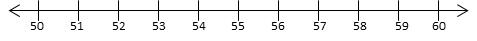 1+6+2 =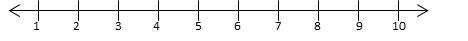 Subtract4  -  2  =35  -  9 =3 96Write the missing number1 +             =  76  -            =  2          +  3 =  9        –   9  =  4                                 A            and             is                        Write as multiplication                         A             and            is         3        +       3    is __ x __10    x    0    =1    x     8     =Subtract13   -    8  =____ - ____ = ____ - ____ -____A cow has two horns. How many horns do 10 cows have?___________Amina has thirty books. She left home two books. How many books does she have in school?	___________Write the next number4, 8, 12, _____________3, 6, 9, ______________Add         39   +    2    =